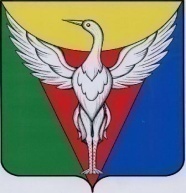 АДМИНИСТРАЦИЯ ПОДОВИННОГО СЕЛЬСКОГО ПОСЕЛЕНИЯОКТЯБРЬСКОГО МУНИЦИПАЛЬНОГО РАЙОНАЧЕЛЯБИНСКОЙ ОБЛАСТИПОСТАНОВЛЕНИЕ    от 15.03.2022 г.  № 17В соответствии с Бюджетным кодексом Российской Федерации Администрация Подовинного сельского поселения Октябрьского муниципального района ПОСТАНОВЛЯЕТ:1. Утвердить прилагаемую муниципальную программу Подовинного сельского поселения «Развитие дорожного хозяйства в Подовинном сельском поселении»  .2. Контроль над выполнением мероприятий муниципальной программы Подовинного сельского поселения «Развитие дорожного хозяйства в Подовинном сельском поселении»  оставляю за собой.3. Настоящее постановление вступает в силу с момента подписания и распространяет своё действие на правоотношения, возникшие с 01.01.2022 года.Глава	 Подовинного сельского поселения                                                      Н.С.Шмидт                   	                                           Утвержденпостановлением АдминистрацииПодовинного сельского поселения Октябрьского муниципального района от 15.03.2022 г. № 17ПАСПОРТмуниципальной программы Подовинного сельского поселения «Развитие дорожного хозяйства в Подовинном сельском поселении»Раздел 1. Приоритеты и цели муниципальной политики, включая характеристику текущего состояния сферы реализации муниципальной программыВ соответствии с Соглашением о передаче полномочий Октябрьского муниципального района в сфере дорожной деятельности Подовинного  сельского поселения № 36 от 15.01.2021 г. администрация сельского поселения осуществляет полномочия в решении вопросов местного значения и принимает к исполнению полномочия района, предусмотренные:         - подпунктом 5 пункта 1 статьи 14 Федерального закона от 06.10.2003 г. № 131-ФЗ «Об общих принципах организации местного самоуправления в Российской Федерации» по дорожной деятельности в отношении автомобильных дорог местного значения в границах населенных пунктов поселения и обеспечению безопасности дорожного движения на них, включая создание и обеспечение функционирования парковок (парковочных мест), осуществлению муниципального контроля за сохранностью автомобильных дорог местного значения в границах населенных пунктов поселения, а также осуществлению иных полномочий в области использования автомобильных дорог и осуществлению дорожной деятельности в соответствии с законодательством Российской Федерации;- подпунктом 5 пункта 1 статьи 15 Федерального закона от 06.10.2003 г. № 131-ФЗ «Об общих принципах организации местного самоуправления в Российской Федерации» по дорожной деятельности в отношении автомобильных дорог местного значения вне границ населенных пунктов в границах муниципального района, и обеспечению безопасности дорожного движения на них,  а также осуществлению иных полномочий в области использования автомобильных дорог и осуществлению дорожной деятельности в соответствии с законодательством Российской Федерации- дорожная деятельность в отношении дорог сельского поселения, а также осуществление иных полномочий в области использования дорог и осуществления дорожной деятельности;
      Для содержания и  ремонта автомобильных дорог, а также в целом на работах по поддержанию дорог в надлежащем состоянии, в бюджете сельского поселения запланировано  на 2022 – 2024 годы 7 007,57 тыс. руб.  Перед органами местного самоуправления стоит задача по совершенствованию и развитию сети автомобильных дорог Подовинного  сельского поселения в соответствии с потребностями экономики, стабилизации социально-экономической ситуации, удовлетворению спроса в автомобильных перевозках и росту благосостояния населения.Необходимо обеспечить соответствие параметров улично-дорожной сети потребностям дорожного движения и транспортного обслуживания населения, предприятий, учреждений и организаций, в связи, с чем возникает необходимость разработки системы поэтапного формирования улично-дорожной сети Подовинного сельского поселения с доведением ее характеристик до нормативных с учетом ресурсных возможностей. Муниципальная целевая программа «Развитие дорожного хозяйства в Подовинном сельском поселении » на 2022 -2024 годы   ориентирована на увеличение общей мощности дорожной сети населённых пунктов Подовинного сельского поселения и автомобильных дорог местного значения, повышением их потребительских свойств. Анализ существующего состояния улично-дорожной сети Подовинного сельского поселения показывает, что в настоящее время в силу объективных причин сформировался ряд проблем, требующих решения. Темпы роста численности автотранспорта опережают темпы развития улично-дорожной сети.В настоящее время современная развитая сеть автомобильных дорог местного пользования призвана стать основным инструментом реализации муниципальной политики, приоритетами которой являются ликвидация кризисных последствий и восстановление темпов экономического развития.Несмотря на достигнутые результаты, по-прежнему остаются актуальными следующие проблемы:13,8 километра автомобильных дорог имеют грунтовое покрытие;транспортно-эксплуатационное состояние мостов не соответствует современным нормативным требованиям по грузоподъемности и габаритам, имеют износ, близкий к предельному, так как были построены более 40 лет назад;Не законченный вовремя в связи с недостаточным финансированием ремонт в совокупности с недостаточным уровнем технического состояния оказывает существенное влияние на показатели аварийности на автомобильных дорогах. Немаловажное значение в структуре опорной сети автомобильных дорог имеют автомобильные дороги местного значения. Большинство этих дорог с низкими техническими параметрами, грунтовые или имеют покрытие из песчано-гравийной смеси. Многие из этих дорог играют важную социальную роль, обеспечивая связь сельских и других населенных пунктов с общей транспортной сетью.Плохое состояние подъездов к сельским населённым пунктам по дорогам общего пользования сдерживает развитие сельских населенных пунктов, существенно увеличивает затраты на перевозки, особенно по грунтовым дорогам. Движение и подъезд к земельным угодьям по этим дорогам крайне затруднены в осенне-весенний период, что приводит к затруднениям при выполнении посевных, уборочных и других работ, а также вызывает потери сельскохозяйственных предприятий.Неразвитость сельских дорог усугубляет проблемы и в социальной сфере из-за несвоевременного оказания срочной медицинской помощи, дополнительных потерь времени и ограничений на поездки.Всё вышеуказанное влияет на ограничение роста экономики Подовинного сельского поселения и негативным образом влияет на безопасность дорожного движения на автомобильных дорогах и экологию. Исходя из масштабности и сложности решения этих проблем, а также необходимости рациональной организации их решения, необходимы разработка и принятие муниципальной программы «Развитие дорожного хозяйства в Подовинном сельском поселении»  на 2022 – 2024 годы.Раздел 2. Основная цель(основные цели) и задачи муниципальной программы 1) формирование и развитие эффективной сети автомобильных дорог общего пользования в  Подовинном сельском поселении;2) обеспечение качества, доступности и конкурентоспособности транспортных услуг для населения и хозяйствующих субъектов;3) повышение комплексной безопасности и устойчивости транспортной системы в части сети автомобильных дорог местного значения.Достижение цели по формированию и развитию эффективной сети автомобильных дорог общего пользования в Подовинном сельском поселении обеспечивается в рамках решения задач по увеличению протяженности автомобильных дорог, соответствующих нормативным требованиям, совершенствованию существующих и созданию новых оптимальных региональных маршрутов движения, увеличению пропускной способности существующей дорожной сети. Для достижения цели обеспечения качества, доступности и конкурентоспособности транспортных услуг для населения и хозяйствующих субъектов необходимо решить задачи по улучшению технического состояния и потребительских свойств автомобильных дорог, созданию условий для формирования единой дорожной сети, круглогодично доступной для населения.Для достижения цели повышения комплексной безопасности и устойчивости транспортной системы в части сети автомобильных дорог общего пользования необходимо решить задачи, связанные с повышением безопасности дорожного движения и обеспечением устойчивого функционирования дорожной сети.Раздел 3. Перечень мероприятий муниципальной программыРеализация программы предусматривается в течение 2022 - 2024 годов. Раздел 4. Организация управления  и механизм  выполнения мероприятий   муниципальной программыВ рамках реализации мероприятий по строительству и реконструкции автомобильных дорог местного значения предусматриваются в том числе:1) разработка проектной документации на строительство и реконструкцию автомобильных дорог местного значения;2) землеустроительные работы, включающие в себя: формирование земельных участков для размещения автомобильных дорог общего пользования регионального или межмуниципального значения (далее именуются – земельные участки), постановка земельных участков на кадастровый учет, оформление прав на земельные участки, резервирование земельных участков, изъятие земельных участков, в том числе путем выкупа, для государственных нужд в соответствии с Земельным кодексом Российской Федерации и Градостроительным кодексом Российской Федерации.3) строительство и реконструкцию автомобильных дорог местного значения.В рамках реализации мероприятий по ремонту и содержанию автомобильных дорог  предусматриваются в том числе:1) разработка проектной документации на капитальный ремонт автомобильных дорог общего пользования регионального или межмуниципального значения;2) инвентаризация и межевание земель, занятых автомобильными дорогами.Раздел 5. Ожидаемые результаты  реализации  муниципальной программы и их обоснованиеФинансирование муниципальной программы предусмотрено за счет субсидий из областного бюджета, ассигнований дорожного фонда Октябрьского муниципального района, Объем бюджетных ассигнований Подовинного сельского поселения на реализацию муниципальной программы в 2022 – 2024  годах составляет    7 007,57тыс. руб.Целевые показатели ( индикаторы) муниципальной программыРаздел 6. Финансово-экономическое обоснование  муниципальной программыВ результате реализации муниципальной программы будет отремонтировано 1,5 километра автомобильных дорог общего пользования местного значения.Последовательная реализация мероприятий муниципальной программы будет способствовать повышению безопасности дорожного движения на автомобильных дорогах общего пользования, приведёт к сокращению расходов на грузовые и пассажирские автомобильные перевозки. В результате повысится конкурентоспособность продукции отраслей экономики, что окажет положительное воздействие на рост объемов производства и уровня занятости. Повышение транспортной доступности за счет развития сети автомобильных дорог будет способствовать улучшению качества жизни населения и росту производительности труда в отраслях экономики.Об утверждении муниципальной программыПодовинного сельского поселения «Развитие дорожного хозяйства в Подовинном сельском поселении» Ответственный исполнитель муниципальной программыАдминистрация Подовинного сельского поселенияСоисполнители муниципальной программыотсутствуютПодпрограммы муниципальной программыотсутствуютПроекты муниципальной программыотсутствуютОсновная цель         ( основные цели) муниципальной программыформирование и развитие сети автомобильных дорог общего пользования в Подовинном сельском поселении;обеспечение качества, доступности и конкурентоспособности транспортных услуг для населения и хозяйствующих субъектов;повышение комплексной безопасности и устойчивости транспортной системы в части сети автомобильных дорог общего пользования в Подовинном сельском поселении.Основные задачи муниципальной программыувеличение протяженности автомобильных дорог, соответствующих нормативным требованиям;совершенствование существующих и создание новых оптимальных региональных маршрутов движения;увеличение пропускной способности существующей дорожной сети;улучшение технического состояния и потребительских свойств автомобильных дорог;создание условий для формирования единой дорожной сети, круглогодично доступной для населения;обеспечение устойчивого функционирования дорожной сети;повышение безопасности дорожного движенияЦелевые показатели (индикаторы) конечного результата ( показатели проекта)протяженность отремонтированных автомобильных дорог общего пользования  муниципального значения, километров;доля автомобильных дорог общего пользования  муниципального значения, соответствующих нормативным требованиям к транспортно-эксплуатационным показателям, процентов;доля автомобильных дорог общего пользования  муниципального значения с усовершенствованным типом покрытия, процентовСроки и этапы реализации муниципальной программымуниципальная программа реализуется с 01.01.2022 года по 31.12.2024 годаОбъемы бюджетных ассигнований муниципальной программыобъем бюджетных ассигнований Подовинного сельского поселения    на    реализацию    муниципальной     программы в 2022-2024 годах составляет 7 007,57 тыс. рублей, в том числе      - 2022г. –   2 290,03 тыс. руб., - 2023г. – 2 291,02 тыс. руб.,- 2024г. – 2 426,52 тыс. руб.Ожидаемые результаты реализации муниципальной программыуспешное выполнение мероприятий муниципальной программы отремонтировать 1,8 километра автомобильных дорог общего пользования муниципального значения;доля автомобильных дорог общего пользования муниципального значения с усовершенствованным типом покрытия составит 40,0 процента;доля автомобильных дорог общего пользования муниципального значения, соответствующих нормативным требованиям к транспортно-эксплуатационным показателям, составит 80,0 процента№ п.п.Наименование мероприятияОтветственный исполнитель, соисполнительСрок реализацииИсточник финансированияОбъем финансирования по годам реализации муниципальной программы, тыс. рублейОбъем финансирования по годам реализации муниципальной программы, тыс. рублейОбъем финансирования по годам реализации муниципальной программы, тыс. рублейОбъем финансирования по годам реализации муниципальной программы, тыс. рублей№ п.п.Наименование мероприятияОтветственный исполнитель, соисполнительСрок реализацииИсточник финансированияВсего2022202320243.1.Организационное обеспечение реализации Программы.Администрация  Подовинного сельского поселения2022-2024За счет средств Подовинного сельского поселения00003.1.1.	Формирование и развитие сети автомобильных дорог общего пользования в Подовинном сельском поселенииАдминистрация  Подовинного сельского поселения2022-2024За счет средств Подовинного сельского поселения00003.1.2.	Обеспечение качества, доступности и конкурентоспособности транспортных услуг для населения и хозяйствующих субъектовАдминистрация  Подовинного сельского поселения2022-2024За счет средств Подовинного сельского поселения00003.2.Повышение комплексной безопасности и устойчивости транспортной системы в части сети автомобильных дорог общего пользованияАдминистрация  Подовинного сельского поселения2022-2024За счет средств Подовинного сельского поселения00003.2.1. 	Увеличение протяженности автомобильных дорог, соответствующих нормативным требованиямАдминистрация  Подовинного сельского поселения2022-2024За счет средств Подовинного сельского поселения00003.2.2. 	Совершенствование существующих и создание новых оптимальных региональных маршрутов движенияАдминистрация  Подовинного сельского поселения2022-2024За счет средств Подовинного сельского поселения00003.2.3. 	Увеличение пропускной способности существующей дорожной сетиАдминистрация  Подовинного сельского поселения2022-2024За счет средств Подовинного сельского поселения00003.2.4. 	Улучшение технического состояния и потребительских свойств автомобильных дорогАдминистрация  Подовинного сельского поселения2022-2024За счет средств Подовинного сельского поселения00003.2.5. 	Создание условий для формирования единой дорожной сети, круглогодично доступной для населенияАдминистрация  Подовинного сельского поселения2022-2024За счет средств Подовинного сельского поселения00003.2.6. 	Обеспечение устойчивого функционирования дорожной сетиАдминистрация  Подовинного сельского поселения2022-2024За счет средств Подовинного сельского поселения00003.2.7. 	Повышение безопасности дорожного движенияАдминистрация  Подовинного сельского поселения2022-2024За счет средств Подовинного сельского поселения00003.2.8Содержание автомобильных дорог общего пользования местного значения и искусственных сооружений на нихАдминистрация  Подовинного сельского поселения2022-2024За счет средств Подовинного сельского поселения7007,572290,032291,022426,52№ п.п.Наименование целевого показателяЕдиница измеренияЗначения целевых показателей ( индикаторов) по годам реализации муниципальной программыЗначения целевых показателей ( индикаторов) по годам реализации муниципальной программыЗначения целевых показателей ( индикаторов) по годам реализации муниципальной программыЗначения целевых показателей ( индикаторов) по годам реализации муниципальной программыЗначения целевых показателей ( индикаторов) по годам реализации муниципальной программыОтчетный год 2021202220232024За период реализации муниципальной программы1Содержание автомобильных дорог общего пользования местного значения и искусственных сооружений на нихтыс. руб8364,102290,032291,022426,527007,57Муниципальная программа ( показатели конечного результата, показатели проекта)Муниципальная программа ( показатели конечного результата, показатели проекта)Муниципальная программа ( показатели конечного результата, показатели проекта)Муниципальная программа ( показатели конечного результата, показатели проекта)Муниципальная программа ( показатели конечного результата, показатели проекта)Муниципальная программа ( показатели конечного результата, показатели проекта)Муниципальная программа ( показатели конечного результата, показатели проекта)Муниципальная программа ( показатели конечного результата, показатели проекта)Задача 1 муниципальной программытыс. руб1Увеличение протяженности автомобильных дорог, соответствующих нормативным требованиямтыс. руб2Совершенствование существующих и создание новых оптимальных региональных маршрутов движения3Увеличение пропускной способности существующей дорожной сетирегулярнорегулярнорегулярнорегулярно4Улучшение технического состояния и потребительских свойств автомобильных дорог 15Создание условий для формирования единой дорожной сети, круглогодично доступной для населения6Обеспечение устойчивого функционирования дорожной сети7Повышение безопасности дорожного движения8Обеспечение качества, доступности и конкурентоспособности транспортных услуг для населения и хозяйствующих субъектов9Повышение комплексной безопасности и устойчивости транспортной системы в части сети автомобильных дорог общего пользования